 ,,Bądź szczery a rezultat z całą pewnością będzie niezmiernie interesujący”                                                      - Virginia Woolf-Virginia Woolf –ur.25.01.1882r- zm.28.03.1941-angielska pisarka i feministka. Uważana za jedną z czołowych postaci literatury modernistycznej XX wieku. Najbardziej znana z książek- Pokój Jakuba, Pani Dalloway, Do latarni morskiej.Gabinet pisarski Virginii Woolf widoczny poniżej  znajdował się w szopie przylegającej do domu w Rodmell ( Anglia ) w którym mieszkała od 1919 wraz z mężem Leonardem Woolf. Zainspiruj się gabinetem sławnej pisarki i dorysuj rzeczy które twoim zdaniem powinny być w gabinecie pisarki. Użyj do tego długopisu i ołówka.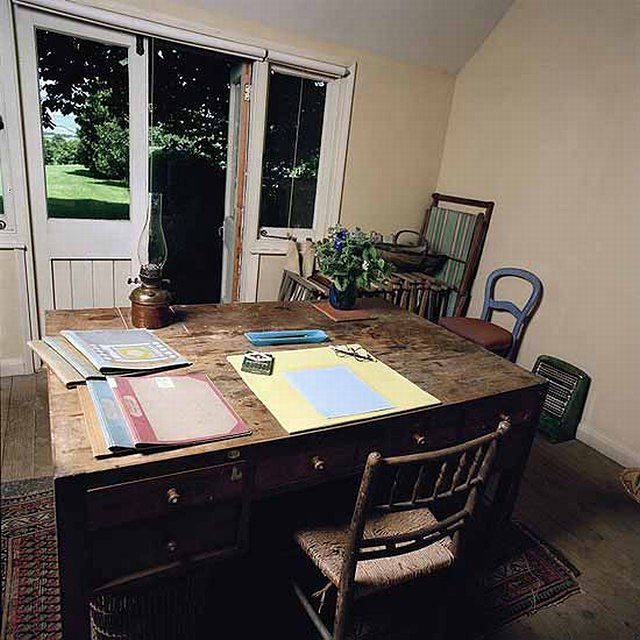 